Cast (in credits order) verified as complete  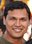 Adam Beach...Victor Joseph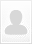 Evan Adams...Thomas Builds-the-Fire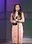 Irene Bedard...Suzy Song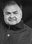 Gary Farmer...Arnold Joseph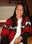 Tantoo Cardinal...Arlene Joseph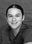 Cody Lightning...Young Victor Joseph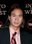 Simon Baker...Young Thomas Builds-the-FireMonique Mojica...Grandma Builds-the-Fire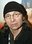 John Trudell...Randy PeoneChief Leonard George...Lester Fallsapart (as Leonard George)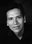 Michael Greyeyes...Junior Polatkin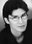 Darwin Haine...Boo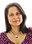 Michelle St. John...Velma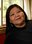 Elaine Miles...Lucy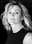 Cynthia Geary...Cathy the GymnastGary Taylor...Cowboy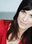 Perrey Reeves...Holly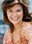 Nicolette Vajtay...Julie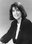 Molly Cheek...Penny Cicero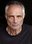 Robert Miano...Burt Cicero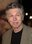 Tom Skerritt...Police ChiefTodd Jamieson...Jesuit #1Rest of cast listed alphabetically:Rest of cast listed alphabetically:Rest of cast listed alphabetically:Rest of cast listed alphabetically: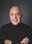 Scott M. Rosenfelt...Jesuit #2 (uncredited)